Legacy United Methodist Church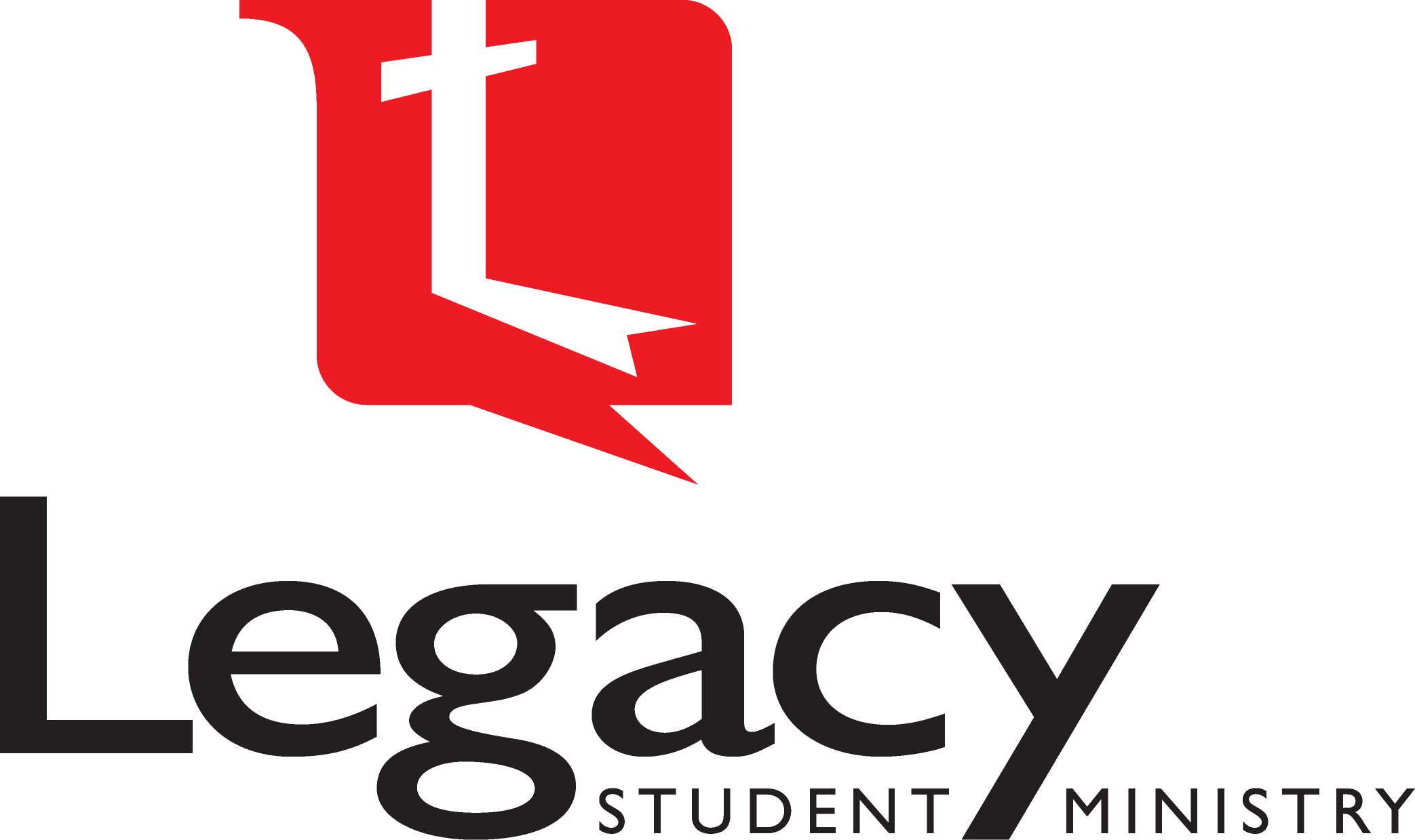 Student Ministry Volunteer InformationDate______________________Name_____________________________________________________________________ MALE / FEMALEBirthdate_______________________________________ Are you a current church member?___________Address__________________________________________________________________________________City/State/Zip_____________________________________________________________________________HOME / CELL Phone________________________________Alt. Phone____________________________Email_____________________________________________________________________________________Best way and time to contact you___________________________________________________________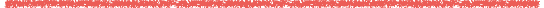 (If applicable) 
Occupation_______________________________________________________________________________Place of Employment_______________________________________________________________________What age group do you prefer to work with?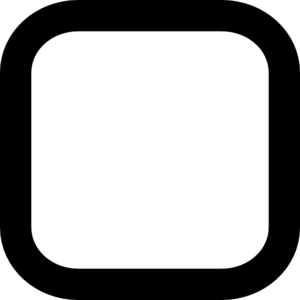 Middle School       High School        Not directly with studentsAt what time do you prefer to serve?Wednesday Nights     Sunday Morning     Out-of-Town Trips     Behind the ScenesReferences	*Please provide information of three people who know you well but are not directly related to you.Name_______________________________________________________Phone_______________________Name_______________________________________________________Phone_______________________Name_______________________________________________________Phone_______________________Why do you want to volunteer in Legacy Student Ministry?What are some of your gifts or strengths to be used in student ministry?Legacy Student Ministry Mission StatementJourneying with parents to help students discover Jesus, connect with each other, and impact their world!Journey with Parents: As leaders we strive to partner with parents in praying for their students. Encourage students to share what they are learning with their parents. Be intentional to communicate with parents and build trusting relationships.Discover: Regularly attend worship on Sundays with your own family. Spend time reading the Bible and praying. Be an example of what it means to be a follower of Jesus to our students. Connect: Get to know the students in your group. Share your own experience. Tell students your personal stories of faith when they apply to the lesson. Don’t be afraid to admit you don’t know some answers; suggest you continue to explore together.Impact: Be dedicated to our ministry. Arrive early. Greet everyone with a smile. Be prepared for whatever we are doing that day. Show our students that they are a priority for you.By signing this form, I am committing to the mission statement of Legacy Student Ministry, as stated above. I certify that all information provided in this application is true and complete.Signature____________________________________________________________Date_________________